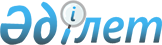 О внесении изменений в совместный приказ Министра сельского хозяйства Республики Казахстан от 10 июля 2019 года № 259 и Министра национальной экономики Республики Казахстан от 12 июля 2019 года № 63 "Об утверждении критериев оценки степени рисков и проверочных листов в области регулирования рынка зерна, безопасности и качества хлопка"Совместный приказ Министра сельского хозяйства Республики Казахстан от 30 марта 2021 года № 98 и Министра национальной экономики Республики Казахстан от 31 марта 2021 года № 34. Зарегистрирован в Министерстве юстиции Республики Казахстан 1 апреля 2021 года № 22466
      Примечание ИЗПИ!
Вводится в действие с 01.01.2022.
      ПРИКАЗЫВАЕМ:
      1. Внести в совместный приказ Министра сельского хозяйства Республики Казахстан от 10 июля 2019 года № 259 и Министра национальной экономики Республики Казахстан от 12 июля 2019 года № 63 "Об утверждении критериев оценки степени рисков и проверочных листов в области регулирования рынка зерна, безопасности и качества хлопка" (зарегистрирован в Реестре государственной регистрации нормативных правовых актов № 19025, опубликован 19 июля 2019 года в Эталонном контрольном банке нормативных правовых актов Республики Казахстан) следующие изменения:
      заголовок изложить в следующей редакции:
      "Об утверждении критериев оценки степени рисков и проверочных листов в области регулирования рынка зерна";
      подпункты 2), 5) и 7) пункта 1 исключить.
      2. Департаменту производства и переработки растениеводческой продукции Министерства сельского хозяйства Республики Казахстан в установленном законодательством порядке обеспечить:
      1) государственную регистрацию настоящего совместного приказа в Министерстве юстиции Республики Казахстан;
      2) размещение настоящего совместного приказа на интернет-ресурсе Министерства сельского хозяйства Республики Казахстан после его официального опубликования.
      3. Контроль за исполнением настоящего совместного приказа возложить на курирующего вице-министра сельского хозяйства Республики Казахстан.
      4. Настоящий совместный приказ вводится в действие с 1 января 2022 года и подлежит официальному опубликованию.
      "СОГЛАСОВАН"
Комитет по правовой статистике
и специальным учетам
Генеральной прокуратуры
Республики Казахстан
					© 2012. РГП на ПХВ «Институт законодательства и правовой информации Республики Казахстан» Министерства юстиции Республики Казахстан
				
Министр национальной
экономики Республики Казахстан
__________А. Иргалиев
Министр сельского хозяйства
Республики Казахстан
__________С. Омаров